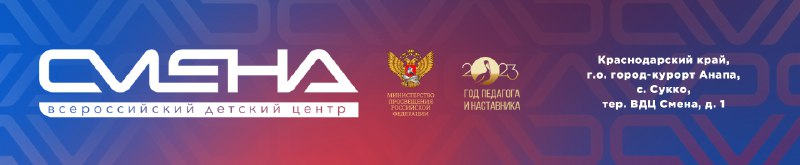 ПРЕСС-РЕЛИЗ20.11.2023В «Смене» завершился XVIII Межгосударственный слет юных инспекторов движенияВо Всероссийском детском центре «Смена» завершился XVIII Межгосударственный слет юных инспекторов движения. В нем приняли участие 160 лучших представителей отрядов ЮИД – активистов движения и победителей Всероссийского конкурса «Безопасное колесо» из 34 регионов России, Республики Беларусь и Республики Абхазия. В «Смене» наградили лучших знатоков правил безопасности дорожного движения. Соревнования проходили с 4 по 17 ноября. «Программа Межгосударственного слета ЮИД способствует всестороннему развитию ребенка, дает жизненно важные знания и формирует сообщество  неравнодушных и ответственных школьников с высоким уровнем гражданской ответственности и культуры поведения на дорогах. Уверен, что благодаря интенсивному обмену опытом и общению с профессионалами у ребят появятся стимул к развитию новых навыков и стремление выбрать общественно важную и востребованную профессию», – отметил директор ВДЦ «Смена» Игорь Журавлев. Ребята посещали тематические лекции, мастер-классы, интерактивные занятия, проверяли теоретические знания, участвуя в квизах, практиковались в классическом и фигурном вождении велосипеда. «Межгосударственный слет ежегодно проводится с целью профилактики детского дорожно-транспортного травматизма, укрепления дружественных связей между Российской Федерацией и странами Содружества независимых государств. Он способствует привлечению новых детей в отряды юных инспекторов движения. И с каждым годом география участников мероприятия будет расширяться», – отметила  консультант отдела Департамента государственной политики в сфере защиты прав детей Минпросвещения РФ Светлана Кропачева. Все, кто всерьез задумался о работе в ГИБДД, смогли узнать, как ЮИД может в этом помочь. Ребята посетили профориентационный урок «Профессия – сотрудник ГИБДД», приуроченный ко Дню полиции, и открытый диалог с Олегом Понарьиным, генерал-майором полиции, заместителем начальника Главного управления по обеспечению безопасности дорожного движения Министерства внутренних дел Российской Федерации. «ЮИД зародилось по инициативе Госавтоинспекции и продолжает развиваться. Ведется работа с детьми по формированию совершенно нового, прогрессивного, законопослушного гражданина нашей страны. На слете проводилось много активностей, связанных с поведением на дороге, – учебные занятия, соревновательные элементы, которые в игровой форме помогают углубиться в эти знания и сделать их более фундаментальными», – рассказал Олег Понарьин.Не только дети смогли продуктивно провести время на слете. Много мероприятий организаторы подготовили для педагогов и наставников, работающих с подрастающим поколением в рамках движения.«В Год педагога и наставника мы запланировали для  руководителей отрядов ЮИД очень интересную программу. Они смогли повысить квалификацию, узнать, каким образом вовлекать ребят в отряды ЮИД и как реализовывать ключевые принципы, разработанные в рамках концепции развития движения, где основными направлениями являются патриотизм, уважение к окружающим и профориентация», – поделилась председатель общероссийской общественной детско-юношеской организации по пропаганде безопасности дорожного движения «Юные инспекторы движения»  Валентина Кульбицкая.Участники остались под большим впечатлением от мероприятий, проведенных в рамках слета.«Юным инспектором движения я стал четыре года назад. В будущем хочу стать либо военным, либо полицейским. Участие в слете  дает мне много опыта и полезной информации. Мы сдружились с отрядами, много бегали, отжимались, делали упражнения на разные группы мышц. Самыми запоминающимися направлениями слета для меня стали автогородок, правила дорожного движения и медицина», – рассказал Михаил Большаков из Рязанской области. Кроме образовательной и деловой программ на слете проводились конкурсные мероприятия. На торжественной церемонии закрытия были подведены итоги соревнований.Лучшими в управлении велосипедом среди мальчиков стали:     1. Андрей Шамра, Ростовская область.    2. Богдан Малахов, Республика Беларусь.    3. Григорий Исаев, Ярославская область.    4. Владислав Гавриков, Тюменская область.    5. Артем Котоманов, Иркутская область.    6. Константин Снопко, Московская область.Лучшие в управлении велосипедом среди девочек:    1. Ангелина Семенюк, Краснодарский край.    2. Ульяна Воронова, Республика Беларусь.    3. Вероника Тихонова, Нижегородская область.    4. Елизавета Брызгалова, Тюменская область.    5. Анастасия Шлапакова, Пермский край.    6. Анастасия Трунова, Архангельская область.Звание лучших спортсменов получили Вадим Смирнов из Республики Беларусь и Амалия Полякова из Тюменской области.В общем зачете по всем станциям второе место занял отряд № 10, в состав которого вошли участники из Владимирской, Орловской, Нижегородской областей и Чувашской Республики. Первое место в общем зачете Межгосударственного слета занял отряд № 8, состоящий из команд Краснодарского края, Астраханской области и Республики Абхазия.Справочно:XVIII Межгосударственный слет юных инспекторов движения организован Министерством просвещения Российской Федерации в период с 4 по 17 ноября 2023 года при поддержке ГУОБДД МВД России и ООДЮО «ЮИД». Организационно-методическое сопровождение оказывает Всероссийский центр развития художественного творчества и гуманитарных технологий.ФГБОУ ВДЦ «Смена» – круглогодичный детский центр, расположенный в с. Сукко Анапского района Краснодарского края. Он включает в себя пять детских образовательных лагерей («Лидер», «Профи», «Арт», «Профессиум», «Наставник»), на базе которых реализуется более 80 образовательных программ. В течение года в Центре проходит 16 смен, их участниками становятся свыше 16 000 ребят из всех регионов России. Профориентация, развитие soft skills, «умный отдых» детей, формирование успешной жизненной навигации – основные направления работы «Смены». С 2017 года здесь действует единственный в стране Всероссийский учебно-тренировочный центр профессионального мастерства и популяризации рабочих профессий, созданный по поручению президента РФ. Учредителями ВДЦ «Смена» являются правительство РФ, Министерство просвещения РФ. Дополнительную информацию можно получить в пресс-службе ВДЦ «Смена»: +7 (86133) 93-520 (доб. 246), press@smena.org. Официальный сайт: смена.дети.